MEDIENINFORMATION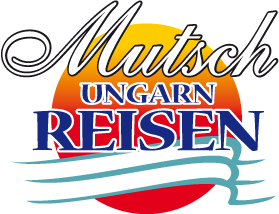 Größter Thermalsee Europas in zwei Stunden erreichbarSpezialveranstalter Mutsch Ungarn Reisen bietet in 2020 erneut Nonstop-Flüge ab vier deutschen Städten nach Bad Hévíz anAbholung von zu Hause ist Teil des PauschalreisepaketesDeutsche Urlauber haben Grund zur Freude. Mutsch Ungarn Reisen, der Spezialist für Gesundheits-, Wellness- und Kurreisen an die Westungarische Bäderstraße, startet in der Saison 2020 erneut mit Nonstop-Flügen ab Deutschland zum Hévíz Balaton Airport Sármellék in der Nähe des Plattensees und zum Flughafen Wien-Schwechat. In knapp zwei Stunden Flugzeit gelangen Reisegäste ab vier deutschen Flughäfen in die für ihre Heilbäder bekannte Region. Die Charterflüge von Mutsch Ungarn Reisen ab Frankfurt/Main, Berlin/Tegel und Schönefeld, Hamburg sowie Düsseldorf werden im Zeitraum von April bis Oktober 2020 immer samstags durchgeführt. Der Zielflughafen Hévíz Balaton (Sármellék) liegt nur rund 17 Kilometer von der Stadt Bad Hévíz entfernt. Zudem gibt es Linienflugverbindungen nach Wien mit anschließendem Bustransfer in die Heilbäder der Westungarischen Bäderstraße.Ein Hin und Rückflug kostet ab 389 Euro pro Person. Hotelarrangements inklusive Flug gibt es bereits ab 760 Euro pro Person im Doppelzimmer inklusive Halbpension. Buchung direkt bei Mutsch Ungarn Reisen. Weitere Informationen auf www.mutsch-reisen.de.Detailinformationen zum Flugplan 2020 unter https://www.mutsch-reisen.de/web/anreise/direktflug.htmlMutsch Ungarn Reisen organisiert seit über 20 Jahren Gesundheits-, Wellness- und Kurreisen an die westungarische Bäderstraße - nach Bad Hévíz, Bad Bük, Bad Sárvár, Bad Zalakaros und Tapolca. Das Programm umfasst Pauschalreisen mit Flug- oder Busanreise. In der westungarischen Thermenregion sprudeln über 1.300 Quellen aus dem Erdreich, wovon 300 eine anerkannte medizinische Wirkung haben. Kein anderes europäisches Land hat so viele Heil- und Thermalquellen. Die warmen Heilwasser sind wohltuend für Erkrankungen des Bewegungsapparates, Knochen-, Gelenk- und gynäkologische Probleme, chronische Atemwegs-Beschwerden und andere Erkrankungen. Berlin, 05. November 2019Kontakt für Rückfragen der Medien: noble kommunikation, Bianca Raich, braich@noblekom.de; Telefon: 06102-3666-0Frankfurt/MainWöchentlich zwischen 04. April und 17. Oktober DüsseldorfWöchentlich zwischen 04. Oktober und 17.Oktober HamburgAm 04. April und 11. April. Wöchentlich von 27.Juni bis 08. August.         Am 10.Oktober und 17. Oktober. 14-tägig von 02. Mai bis 30.Mai sowie von 22. August bis 19. AugustBerlin – TegelAm 04. April und 11. April. Wöchentlich von 27. Juni bis 08. August sowie am 10. Oktober und 17. OktoberBerlin – Schönefeld14-tägig von 25. April bis 06. Juni und von 15. August bis 26. Juni